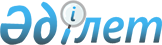 Қазақстан Республикасының мемлекеттік құпияларды қорғау мәселелері жөніндегі кейбір заң актілерінің күші жойылды деп тану туралыҚазақстан Республикасының Заңы 1999 жылғы 15 наурыз N 350-I



          Мыналардың күші жойылды деп танылсын: 




          "Қазақстан Республикасының мемлекеттік құпияларын сақтау туралы" 




Қазақстан Республикасының 1993 жылғы 19 қаңтардағы  
 Z931000_ 
  Заңы 
(Қазақстан Республикасы Жоғарғы Кеңесінің Жаршысы, 1993 ж., N 2, 
30-құжат);
     "Қазақстан Республикасының мемлекеттік құпияларын сақтау туралы" 
Қазақстан Республикасының Заңын күшіне енгізу туралы" Қазақстан 
Республикасы Жоғарғы Кеңесінің 1993 жылғы 19 қаңтардағы  
 B932000_ 
  қаулысы 
(Қазақстан Республикасы Жоғарғы Кеңесінің Жаршысы, 1993 ж., N 2, 
31-құжат).
     
     Қазақстан Республикасының 
           Президенті 
     
     Оқығандар:
          (Қасымбеков Б.А.) 
          (Икебаева Ә.Ж.) 
     
      
      


					© 2012. Қазақстан Республикасы Әділет министрлігінің «Қазақстан Республикасының Заңнама және құқықтық ақпарат институты» ШЖҚ РМК
				